Projekt GLOMODO - Globální model dopravy v hl. m. Prazeprof. Pavel Přibyl a prof. Ondřej Přibyl (za řešitelský tým)AbstraktPředmětem projektu je vytvoření globálního modelu pro kvantitativní a kvalitativní hodnocení dopravy v hl. m. Praze. Tento komplexní model umožní nejenom ohodnocování kvality dopravy nad sítí detektorů v reálném čase, ale i monitorování dlouhodobějších trendů změn kvality. Dalším výstupem je interpretace obrazu dopravy uživateli, v tomto případě dispečerům na Hlavní dopravní řídicí ústředně. Kvalita dopravy a její vývoj nad vybranými detektory, či nad danou oblastí bude transformována do mentálního modelu. Ten vytváří virtuální obraz dopravy a jejího vývoje ve vhodné grafické reprezentaci, aby uživatel získal globální pohled na situaci v dané oblasti.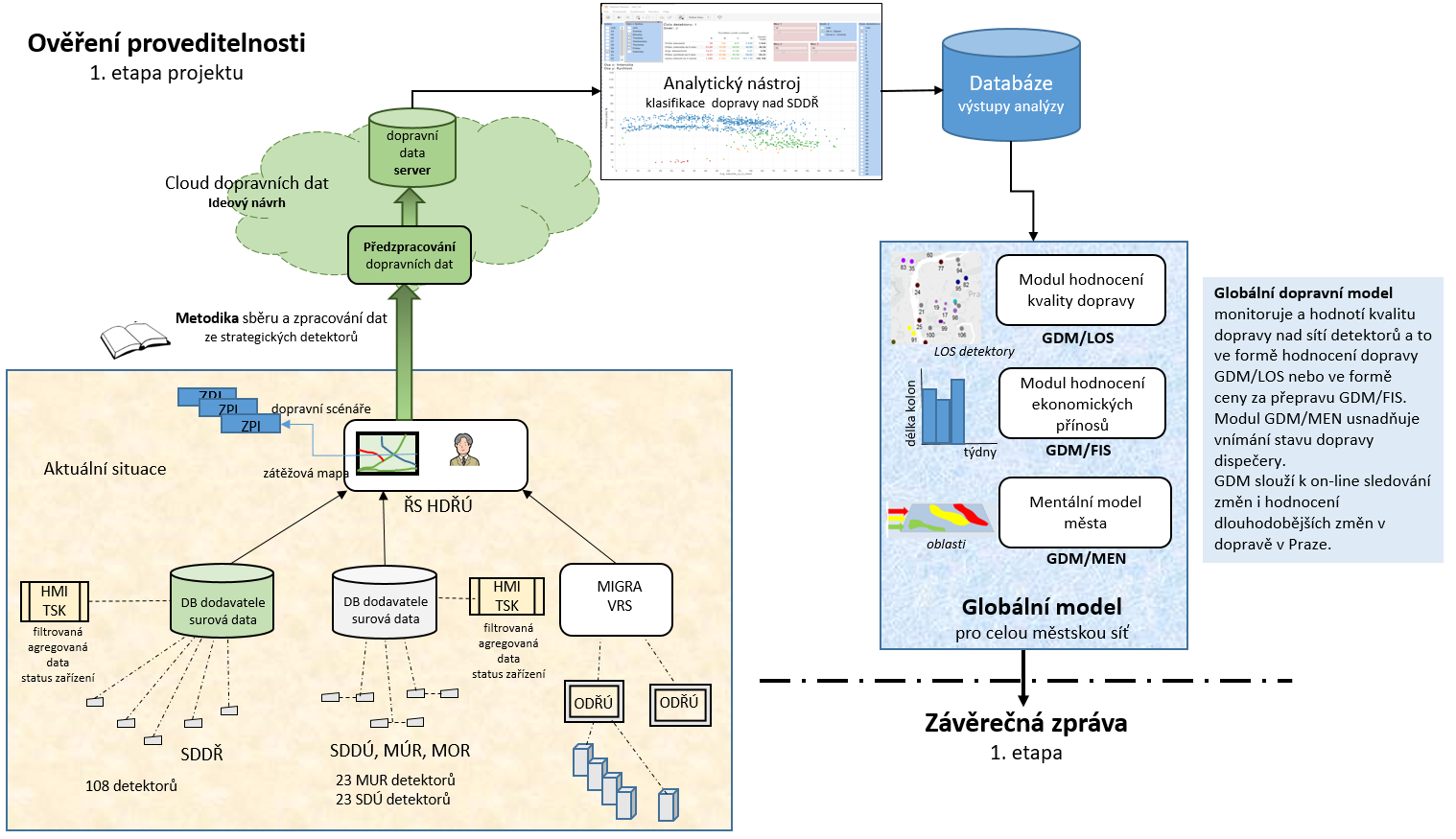 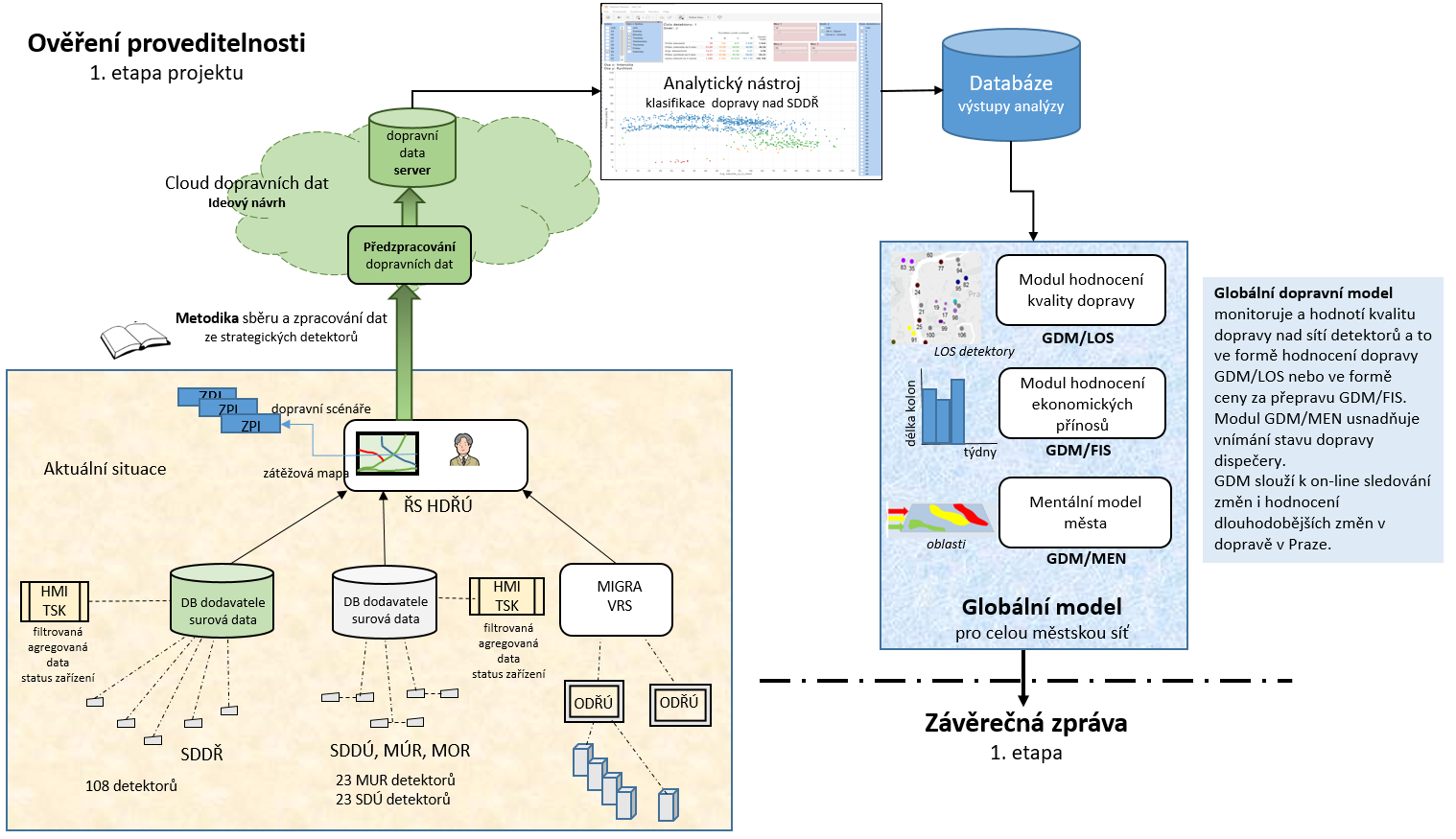 Cíle projektu:„Přidat hodnotu datům z dopravních detektorů“„Pomoci dopravnímu operátorovi porozumět a zhodnotit dopravní situaci“Hlavní výstupy projektuAnalýza dat z detektorůVytvoření nástroje pro prohlížení datAnalýza chybovosti pro různé typy detektorůVytvoření algoritmů pro automatickou identifikaci chybějících dat a extrémních výchylekVytvoření algoritmů pro opravení chybějících datAnalýza dat z detektorůVytvoření nástroje pro prohlížení datAnalýza chybovosti pro různé typy detektorůVytvoření algoritmů pro automatickou identifikaci chybějících dat a extrémních výchylekVytvoření algoritmů pro opravení chybějících dat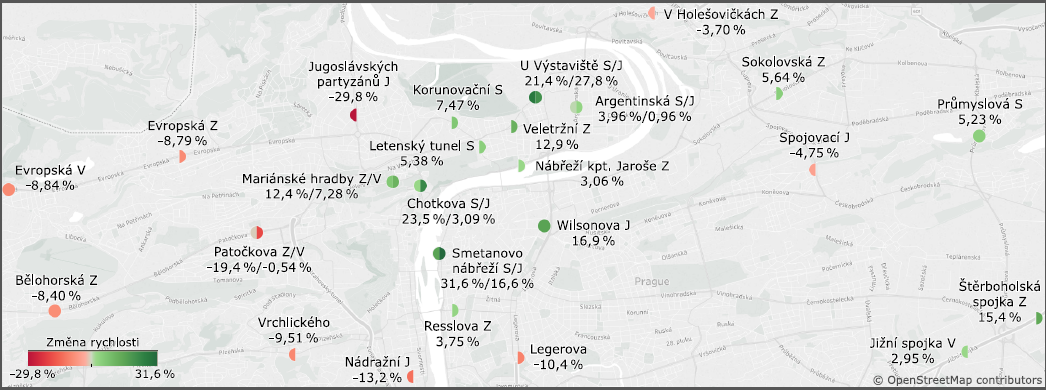 Hodnocení ceny za kongesce (FIS)S ohledem na:	spotřebu PHM na daném úsekucenu za produkované škodlivinycenu za ztrátu časuHodnocení ceny za kongesce (FIS)S ohledem na:	spotřebu PHM na daném úsekucenu za produkované škodlivinycenu za ztrátu časuHodnocení kvality dopravy (LOS)Sjednocení pro všechny druhy komunikací (na základě tzv. speed indexu)Na základě fundamentálního diagramu Klasifikace do 3 stupňů dopravyZohledněno individuální vnímání dopravního proudu (experiment)Hodnocení kvality dopravy (LOS)Sjednocení pro všechny druhy komunikací (na základě tzv. speed indexu)Na základě fundamentálního diagramu Klasifikace do 3 stupňů dopravyZohledněno individuální vnímání dopravního proudu (experiment)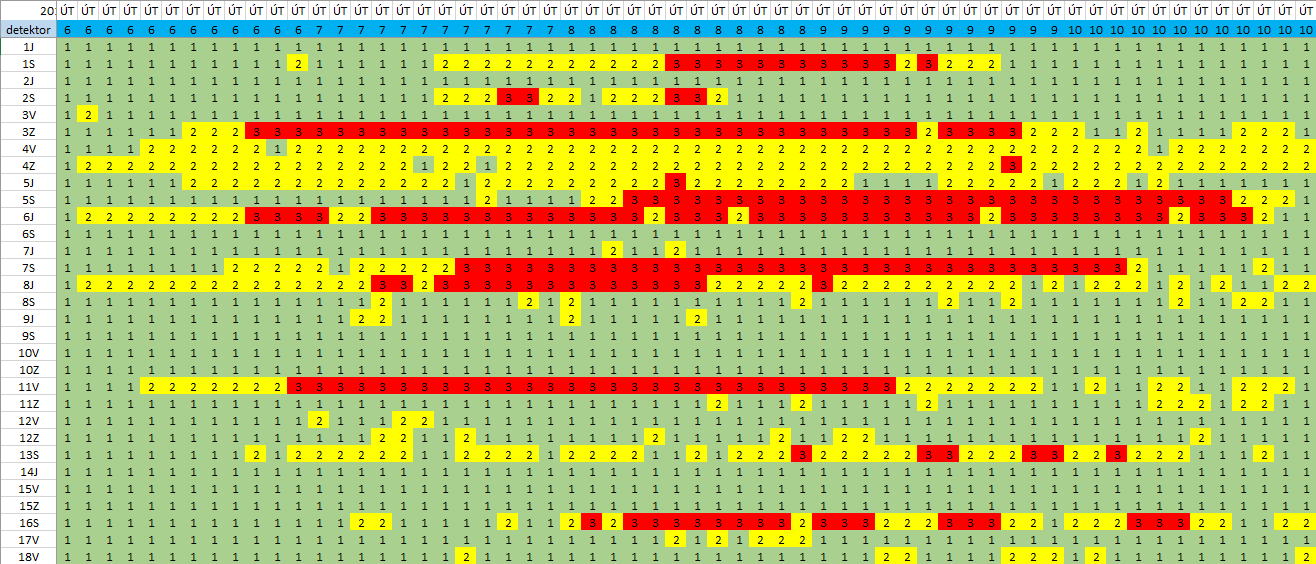 Mentální model dopravy (MEN)Mentální model dopravy (MEN)Mentální model dopravy (MEN)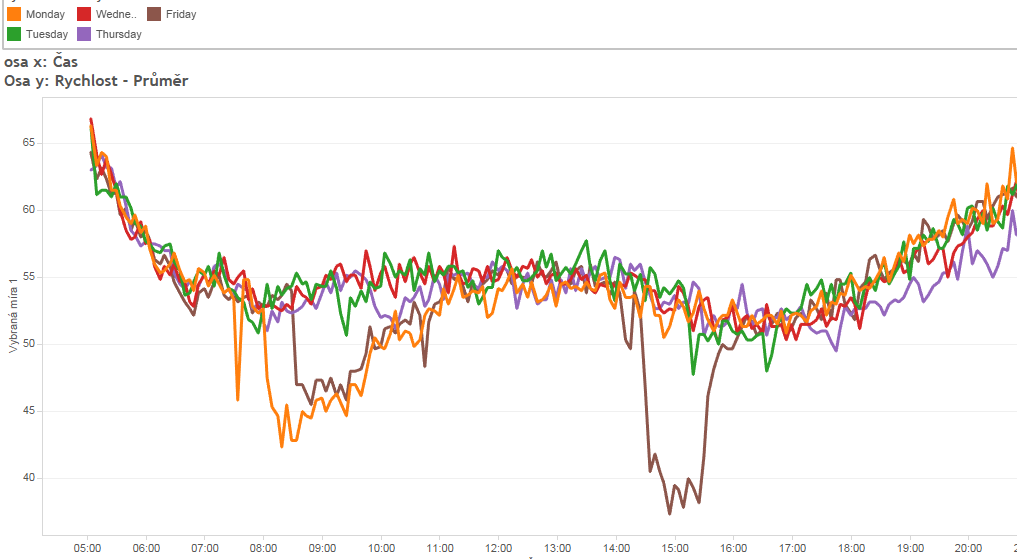 Vytvoření historických průběhů Pro hodnoty intenzit i rychlostíVíce-stavové hodnoceníVytvoření historických průběhů Pro hodnoty intenzit i rychlostíVíce-stavové hodnoceníIdentifikace excesůDefinice toho, co je ještě „obvyklou“ dopravní situacíZaloženo na historických datechLiší se pro jednotlivé detektory i časIdentifikace excesůDefinice toho, co je ještě „obvyklou“ dopravní situacíZaloženo na historických datechLiší se pro jednotlivé detektory i čas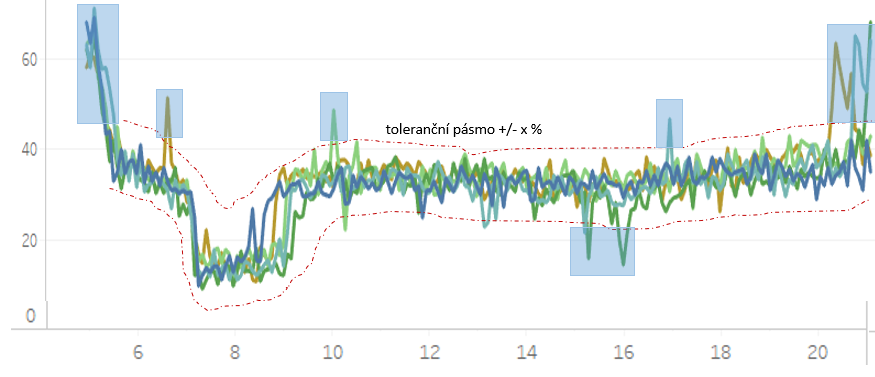 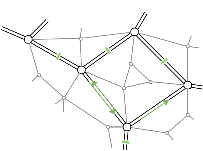 Dynamika šíření excesůIdentifikace vazeb mezi detektory (drátkový model a korelace)Identifikace šíření excesů (dynamika)Predikce vývoje  Podklad pro návrh dopravních opatření Dynamika šíření excesůIdentifikace vazeb mezi detektory (drátkový model a korelace)Identifikace šíření excesů (dynamika)Predikce vývoje  Podklad pro návrh dopravních opatření 